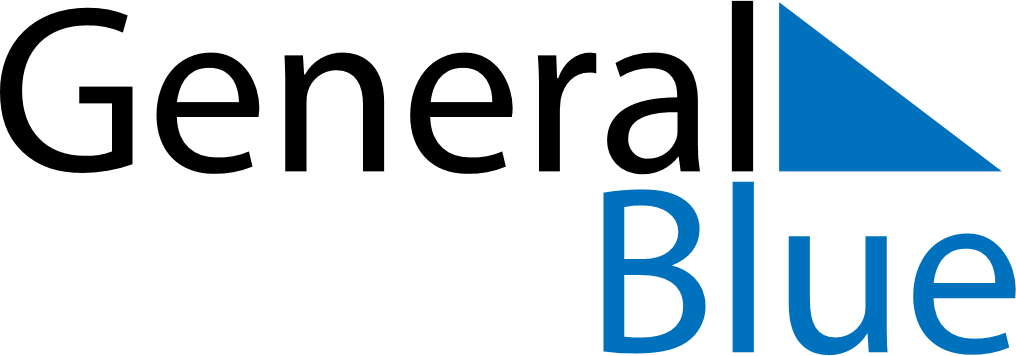 September 2027September 2027September 2027September 2027AustraliaAustraliaAustraliaMondayTuesdayWednesdayThursdayFridaySaturdaySaturdaySunday123445Father’s Day6789101111121314151617181819202122232425252627282930